РЕСПУБЛИКА ДАГЕСТАНМУНИЦИПАЛЬНОЕ БЮДЖЕТНОЕ ОБЩЕОБРАЗОВАТЕЛЬНОЕ УЧРЕЖДЕНИЕ «БУРГИМАКМАХИНСКАЯ СРЕДНЯЯ ОБЩЕОБРАЗОВАТЕЛЬНАЯ ШКОЛА»АКУШИНСКОГО РАЙОНАИнд:368291 с. Бургимакмахи ИНН0502004880  ОГРН 1020501263056 Тел:89285722299 Информационная справкаВо исполнение плана мероприятий по повышению уровня учебной мотивации обучающихся в соответствии со Среднесрочной программой развития,1. Ученики школы приняли участие в муниципальном чемпионате по шахматам.2. Призеры чемпионата:  Магомедсаидова Айшат Ш. - 3 место (до 13лет);                                Абдуллаева Асият А. - 2 место (до 10лет);                              Омарова Камилла О. – 3 место (до 16лет)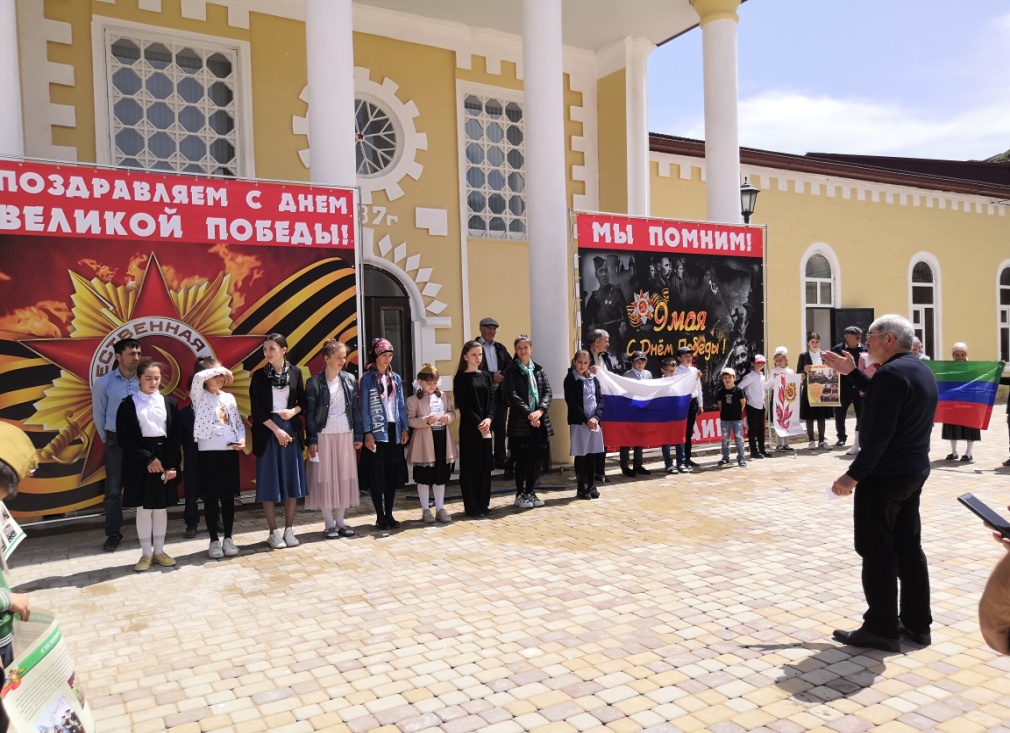 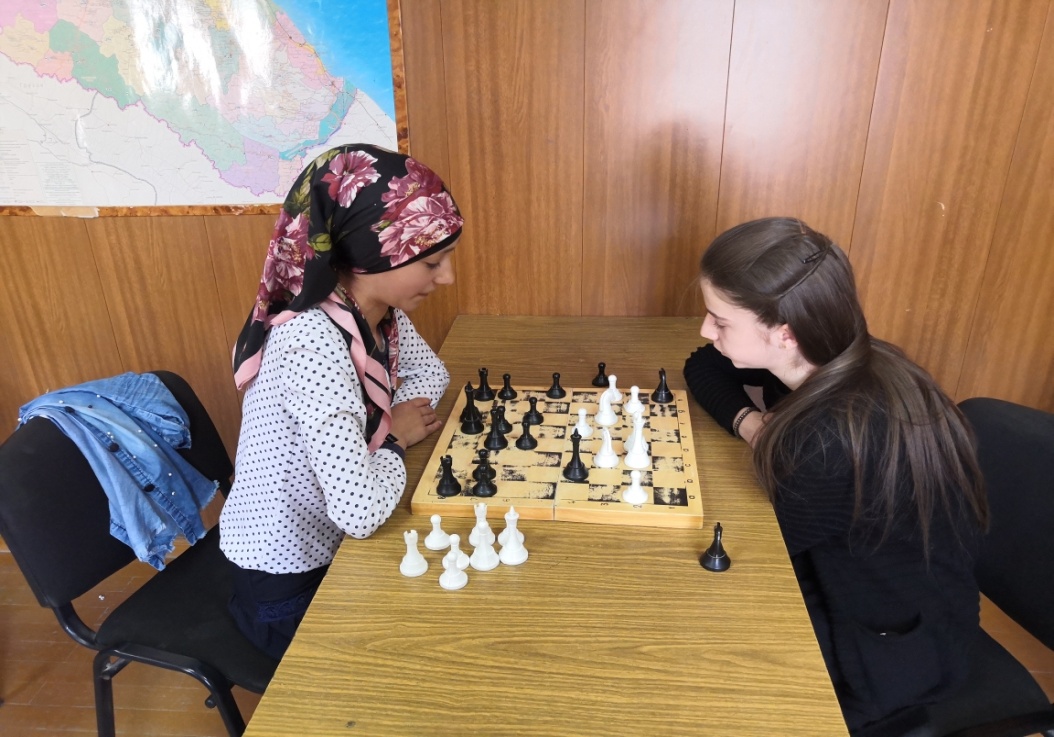 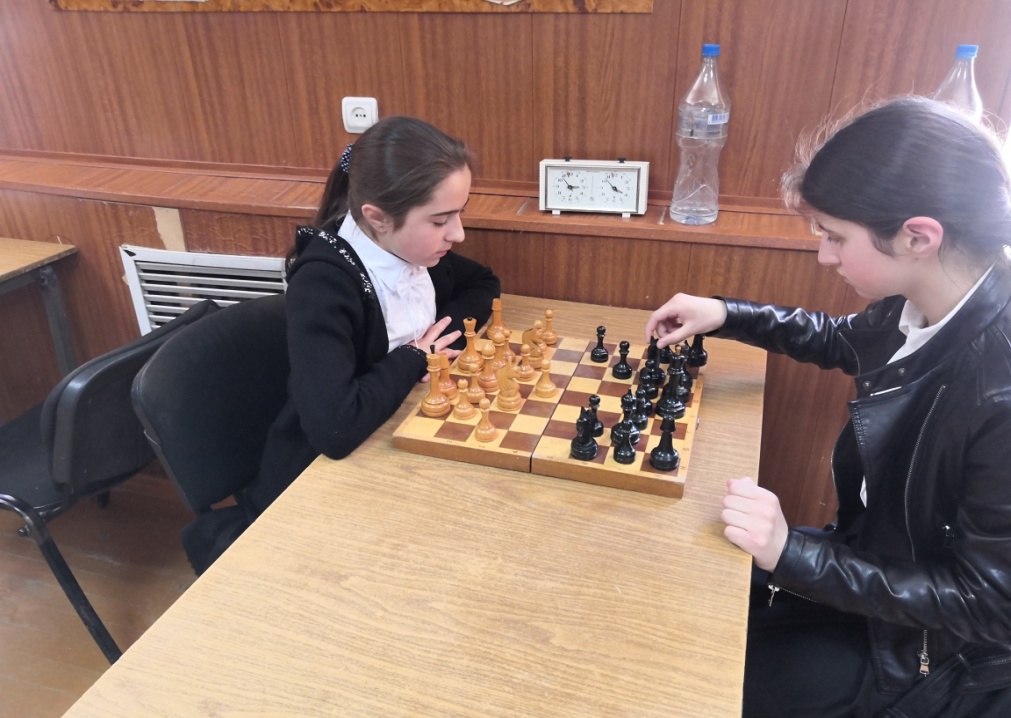 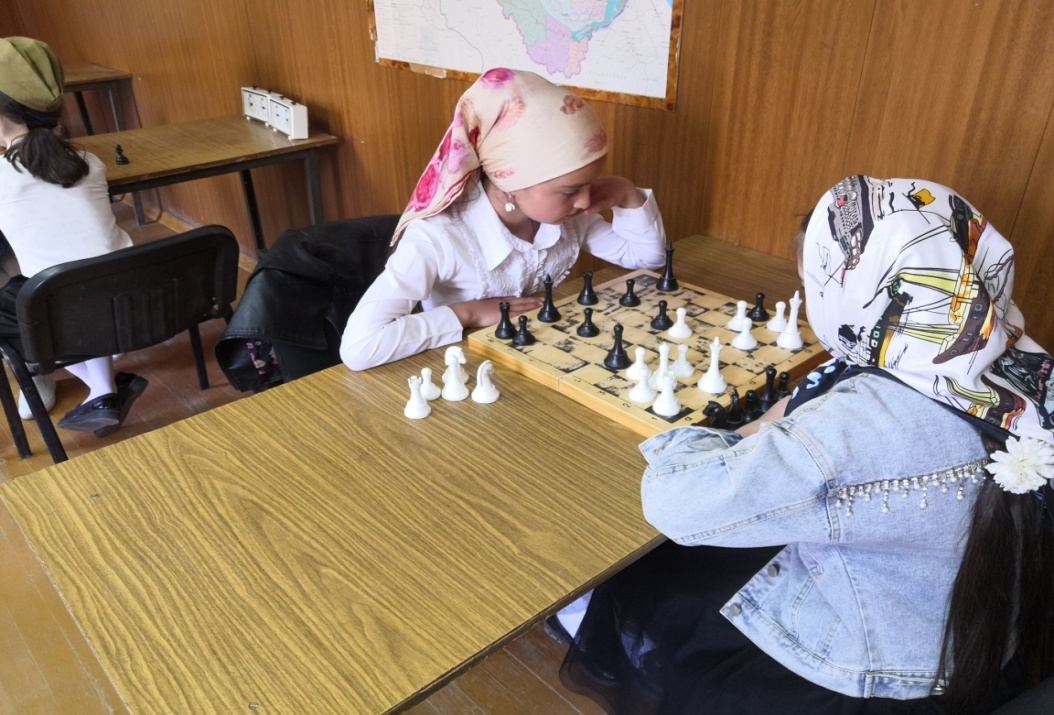 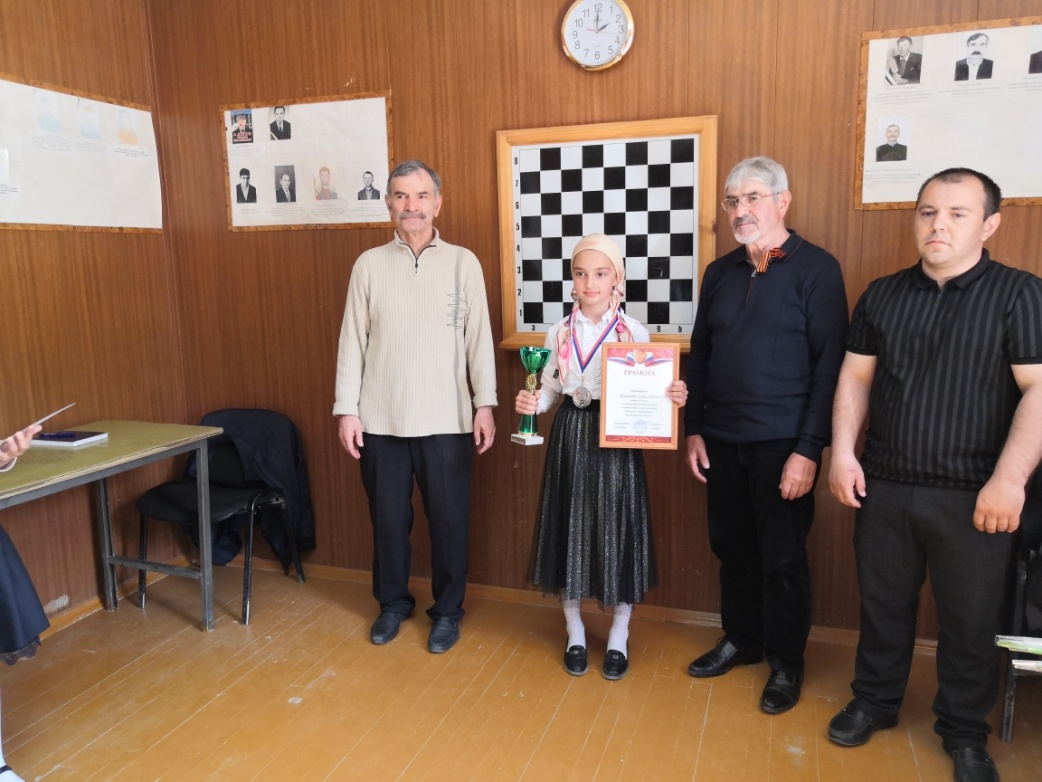 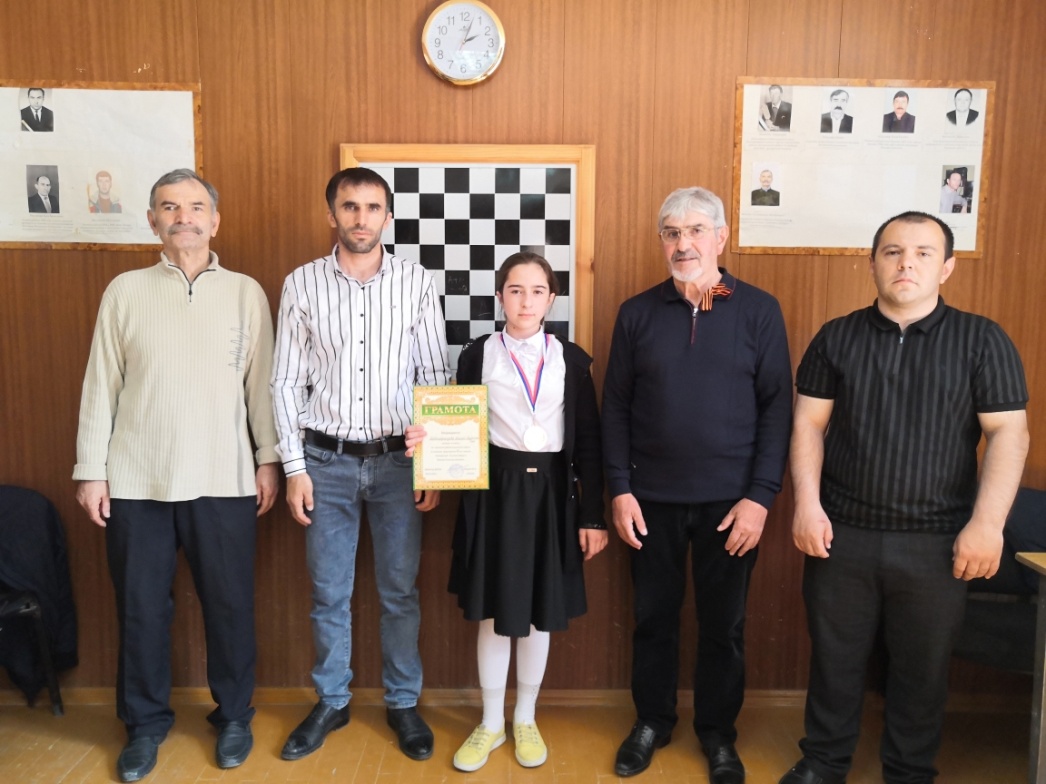 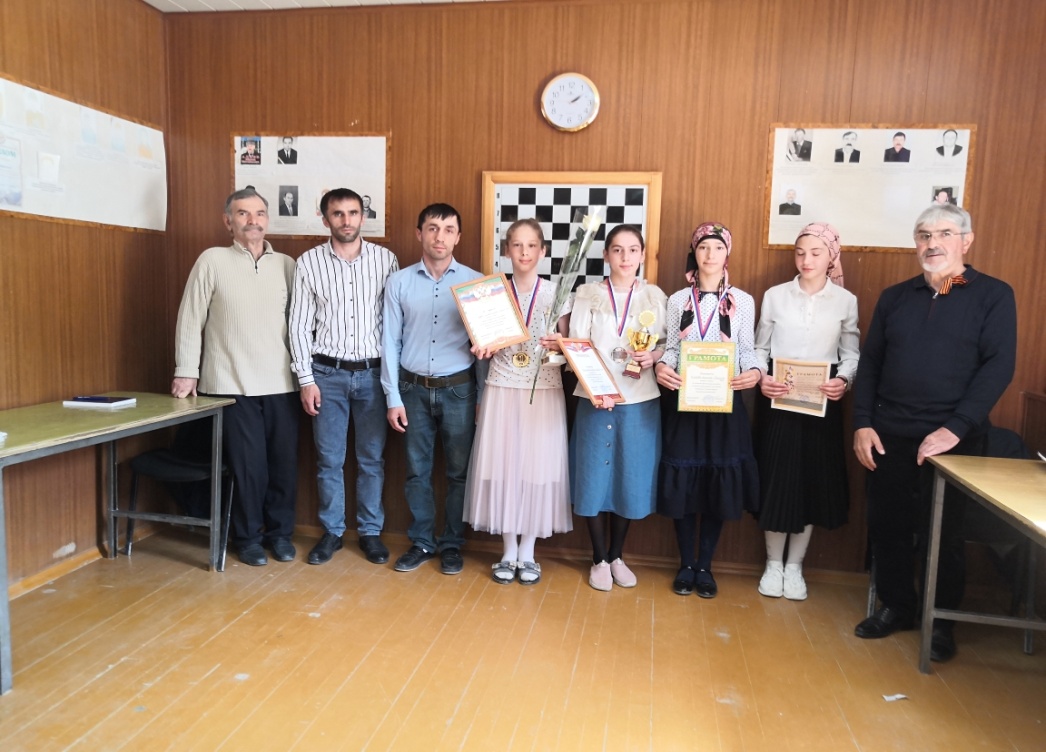 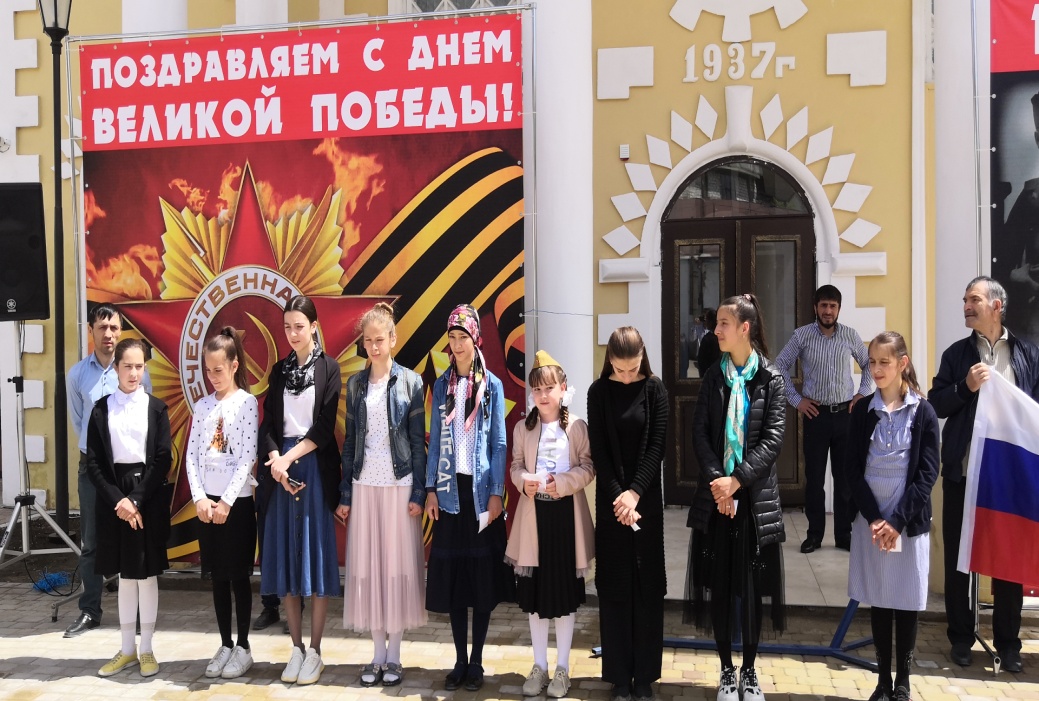 